Test Gauge Certification Companies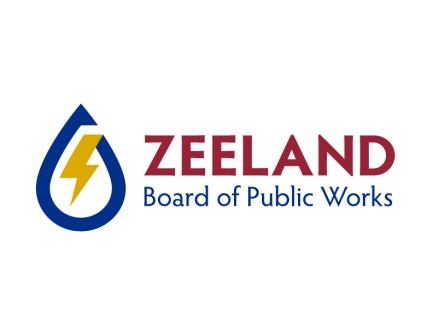 The Zeeland Board of Public Works Cross Connection program requires that all test gauges used for backflow assembly testing in Zeeland be annually certified for accuracy. If you are a new testing contractor we need your gauge certification for the current calendar year before we can issue login credentials for the web based test data entry using our web portal (we no longer accept faxed, emailed, or mailed test forms). Existing contractors, your gauge certification must be valid for the current calendar year or the software will not allow you to enter test data.Following is a partial list of companies that provide test gauge certification services.  This is not a complete list, is provided as a courtesy, and is not intended as an endorsement. The businesses listed below have no affiliation with ZBPW. Please return all gauge certification by email to: lloydv@zeelandbpw.comPlease call or email the Cross Connection Department if you have any questions, (616) 879-2407Mid-West Instrument586-254-6509Smith Instrument  Office3838 Clay Avenue S WWyoming, MI 49548616-245-1195 Instrument800-483-3292Orange Research, CN 06460800-989-5657Process Instruments412-431-3792Gage-It Inc800-869-7294Macomb Group Office, MI 49548616-531-9600BAVCO800-458-3492